République Algérienne Démocratique et Populaire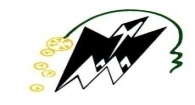 MINISTERE DE L’ENSEIGNEMENT SUPERIEUR ET DE LA RECHERCHE SCIENTIFIQUEUNIVERSITE MOULOUD MAMMERI DE TIZI-OUZOUNom et prénom : …………………………………………………………………………………….Date et lieu de naissance : …………………………………………………………………………Fonction : …………………………………………………………………………………………….Date de recrutement (installation) : ……………………………………………………………….Grade actuel : ………………………………………………………………………………………..Faculté :……………………………………… Département : …………………………………….Situation familiale :Célibataire :                                                         Marié :                                                     Marié avec enfants :                                            Nombre d’enfants : Couple d’enseignants à l’UMMTO :                       Couple enseignant/fonctionnaire                                                                                              à l’UMMTO  Nom et prénom du conjoint : ……………………………………………………………………….Date et lieu de naissance : …………………………………………………………………………Fonction du conjoint : ……………………………………………………………………………….Grade : ………………………….  Faculté : …………………… Département : ………………..Etes vous/ ou votre conjoint/ bénéficiaires d’un logement de fonction ?Le lieu : ……………………………………………………………………………………………….Etes vous/ ou votre conjoint/ bénéficiaires d’une aide de l’Etat?Nature de l’aide : …………………………………………………………………………………….Etes vous/ ou votre conjoint/ souscripteur sur un programme de logement?Lequel ? …………………………………………………………………………………Date et lieu de souscription : ………………………………………………………………………Je déclare sur mon honneur que les renseignements portés ci-dessus sont exacts                                                                                                      L’intéressé (e) 